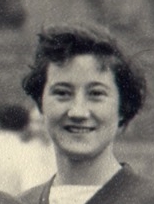 Name:		Betty Henderson (Kyle)	International No:	Position:		Left Half				Club(s):			Owls	Irish Caps:		26		                          Goals:                   Debut:  		21st February 1948, v Scotland (Edinburgh) - W 1-0                	Age on debut:		Years/DaysLast match:		14th March 1959, v Scotland (Belfast) - W 6-2Age on last match:	Years/DaysHall of Fame		Inducted 2006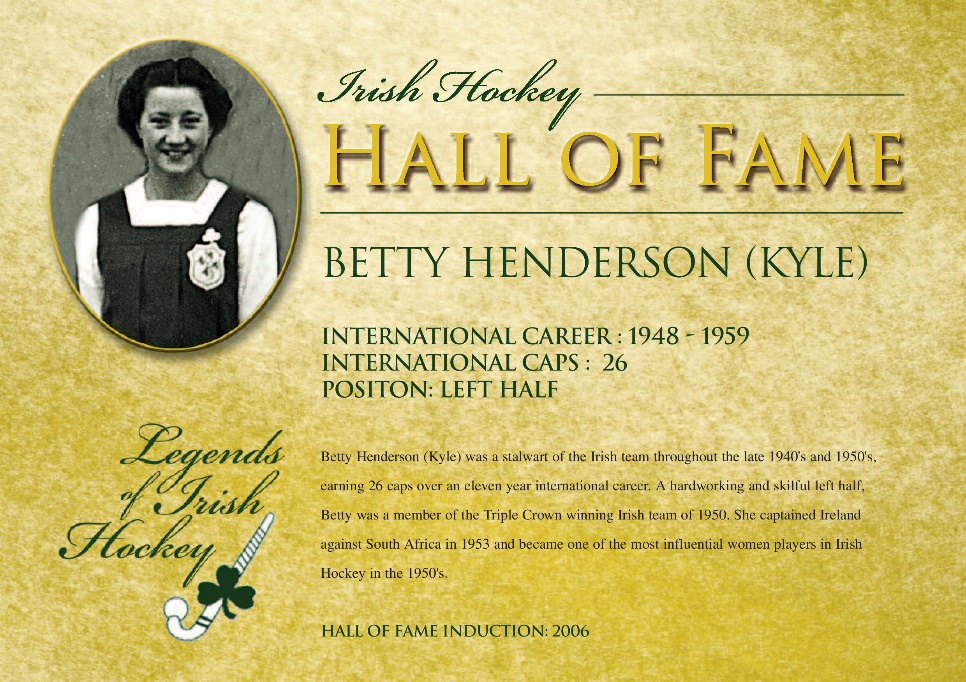 Early career At the ripe age of thirteen, Betty was drafted on to the Ulster Schools team. At the age of fourteen she became a fully fledged Senior Provincial player. In 1947 after finishing school Betty moved south to Dublin and attended Ling College, a Physical Education College. She played provincial hockey with Leinster during her three years there. Club career Betty played with Ling College and on her return to Belfast played with Owls Hockey ClubInternational debut and careerBetty stepped into the role of left half in 1948 on to the Irish Senior XI. Maintaining her place on the team, Betty was part of the 1950 Triple Crown winning team. Betty captained the Irish team against South Africa at Londonbridge Road in 1953. She played in her last international match in 1959 against Scotland on her home turf in Belfast. Other Sporting SuccessesBetty was an accomplished athlete playing lacrosse, tennis, netball and cricketProfessional and Personal BioBetty trained as a Physical Education teacher at Ling College. She was games mistress at Belfast High SchoolOther family hockey/sports connectionsBetty was a member of the well known sporting Kyle family. Jack Kyle played rugby for Ireland in the early 50s and his brother Eric was also accomplished with the oval ball as a scrum half. Maeve married rugby international, Noel Henderson.Additional reference sources used: LiteratureILHU, The First Hundred Years, 1894-1994, A Centenary HistoryLinks to Irish Hockey Archives Facebook page:1953 https://www.facebook.com/1586467858284185/photos/a.1586570998273871/28751763594133221953 https://www.facebook.com/1586467858284185/photos/a.1586570998273871/15865740216069021956 https://www.facebook.com/1586467858284185/photos/a.1586570998273871/28751764660799781956 https://www.facebook.com/1586467858284185/photos/a.1586570998273871/28758957926747121956 https://www.facebook.com/1586467858284185/photos/a.1586570998273871/28739810195328561958 https://www.facebook.com/permalink.php?story_fbid=2877289222535369&id=15864678582841851959 https://www.facebook.com/1586467858284185/photos/a.1586570998273871/28751763860799861961 https://www.facebook.com/1586467858284185/photos/a.1679801745617462/2874433276154297